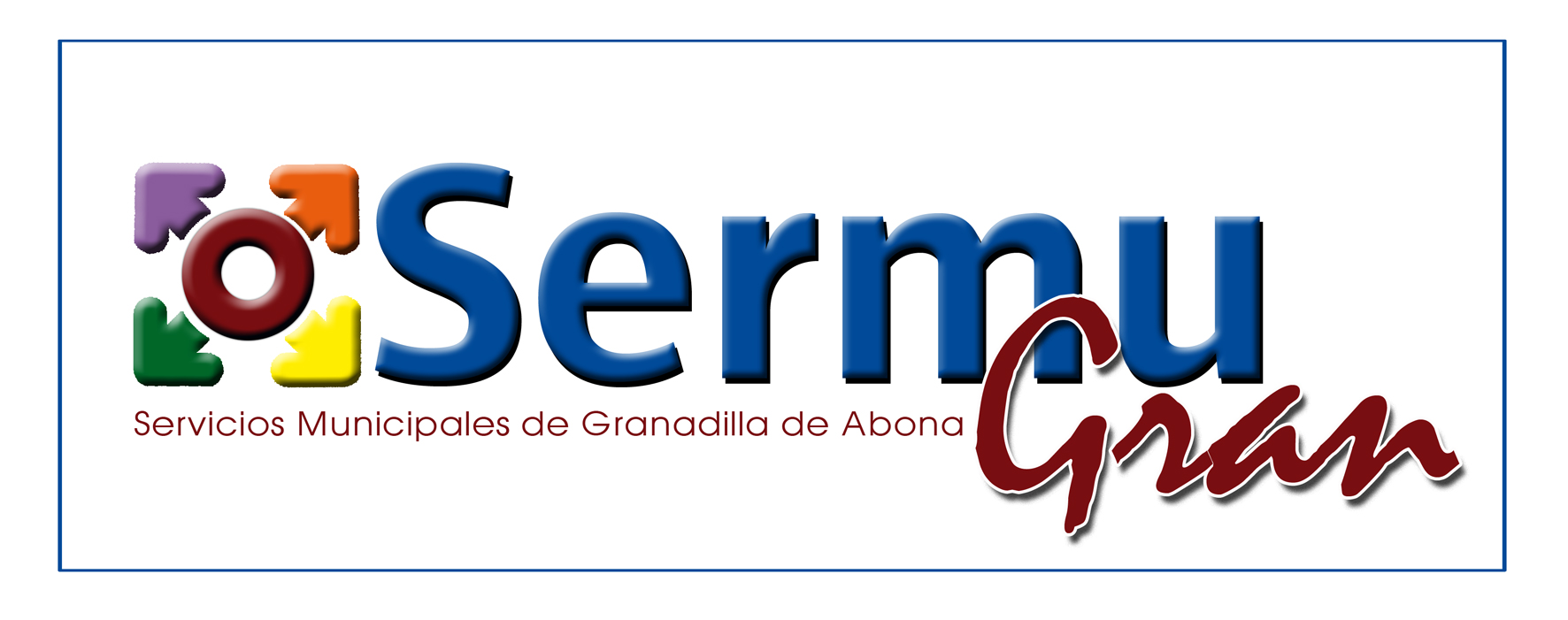 Gastos realizados en concepto de patrocinio:
- En el ejercicio 2022, no hubieron gastos.